муниципальное казенное дошкольное образовательное учреждениегорода Новосибирска «Детский сад № 36 комбинированного вида «Поиск».Проект«Цветы-часы».Для детей подготовительной к школе группы.                                                                  Воспитатель высшей категории                                                                  Санькова Наталья  Борисовна.2017-2018 учебный годПроект «Цветы - часы»Срок реализации проекта: Две недели с 7 ноября по17 ноября 2017 года.Возраст детей 5-7 лет.Воспитатель: Санькова Н.Б.Описание проблемы, побудившей к реализации  проекта.В ходе беседы о разных видах часов (механических, электронных, кварцевых, песочных) которыми пользуются люди, дети задали вопрос: Какие  ещё бывают виды часов? Я сказала детям, что есть ещё и цветочные часы. Детей очень заинтересовала данная информация. В обсуждениях использовался метод трёх вопросов. Что мы знаем?  Что есть разные виды часов: механические, кварцевые, электронные, песочные, цветы – часы. Что хотим узнать? Как по цветам можно узнавать время? (бутоны цветов закрываются и открываются в разное время суток).  В каких городах есть «Цветы-часы»? Как выглядят «Цветы - часы»? Где можно узнать информацию о цветочных часах? Спросить у взрослых, прочитать в энциклопедии, поискать информацию в интернете.Мотивация для реализации проекта.Я показала детям фотографию, взявшую из интернета с изображением часов, состоящие из разных видов  цветов и рассказала, что такие часы  называются «Цветы-часы», находятся в Москве по ним можно узнавать время, дети заинтересовались  и захотели сами  узнать, как можно по цветам  узнавать время и в каких городах есть такие часы.Цель проекта: Обогащение представлений детей о растениях (цветах),  которые могут использоваться как часы, через разные формы работы.Задачи работы с детьми.Образовательные:-расширить знания детей о  цветах, по которым можно узнать время.- способствовать развитию познавательно-практической активности детей.- активизировать лексический запас детей за счёт введения в речь слов: циферблат, название цветов: цикорий, мак, ночная фиалка, полевая гвоздика, календула, картофель, одуванчик, шиповник, козлобородник, вьюн, кувшинка белая, фиалка трёхцветная, городов Москва, Новосибирск, закрываются, открываются;- пополнить и разнообразить развивающую предметно - пространственную среду дидактическими играми.Развивающие:- развивать зрительное восприятие, внимание, память;-развивать двигательную активность;- развивать интерес детей к теме проекта, любознательность;-развивать монологическую форму речи;- закреплять название цифр в пределах 12.- закреплять названия городов (Новосибирск, Москва).Воспитательные:-воспитывать доброжелательное отношение к сверстникам в процессе работы над проектом;- воспитывать любознательность, любовь к цветам.Формы работы с детьми по реализации проекта:-создание альбома с информацией о цветах, которые открываются и закрываются в определённое время, о  городах в которых созданы «Цветы-часы». -изготовление макета часов «Цветы-часы».- проведение дидактических игр «Раз, два, три, цветы - часы назови», «Раз, два, три, время покажи».- проведение подвижной игры «Цветы-часы».Формы работы с родителями:-помощь родителей в сборе информации о цветах часах;- в оформлении макета часов;- в изготовлении дидактических игр.Ожидаемые результаты проекта:-обогатятся знания о растениях (цветах); -дети будутактивно употреблять в речи названия цветов (цикорий, мак, ночная фиалка, полевая гвоздика, календула, картофель, одуванчик, шиповник, козлобородник, вьюн, кувшинка белая, фиалка трёхцветная), городов ( Новосибирск, Москва), циферблат, открываются  и закрываются (цветы); - будет создан альбом с информацией о цветах часах, в каких городах созданы «Цветы-часы»;-будут изготовлен макет «Цветы-часы»;- будут изготовлены дидактические игры: «Раз, два, три, цветы часы назови», «Раз, два, три, время покажи».План действий по реализации проектаПолученные результаты проекта- Обогатились знания детей о цветах, которые открываются и закрываются в определённое время суток, о  городах, где есть «Цветы часы». - Дети употребляют в речи слова:  циферблат, закрываются, открываются. - Узнают по внешнему виду и  называют следующие цветы и растения: цикорий, мак, ночная фиалка, полевая гвоздика, календула, картофель, одуванчик, шиповник, козлобородник, вьюн, кувшинка белая, фиалка трёхцветная. Дети называют время открытия и закрытие цветов. - Называют города, где есть «Цветы-часы», Москва, Новосибирск. - Создан альбом с информацией о цветах, о  городах,  где есть «Цветы-часы».- Изготовлен макет «Цветы-часы».- Оформлены дидактические  игры: « Раз, два, три, цветы часы назови», «Раз, два, три, время покажи» и дети научились играть в них.-Дети познакомились и освоили подвижную игру  «Цветы-часы».Приложение  № 1Дидактические игры	«Раз, два, три, цветы часы назови».Ход игрыИгрокам раздаётся по 10 карточек с изображением цветов, ведущий показывает карточки с изображением чисел от 1до 12 (время открытия и закрытия цветов). Просит поднять карточки с цветами, которые открываются в определённое время суток, затем закрываются.Назвать название цветов. За правильный ответ игрокам выдаётся фишка. Победил тот игрок у кого больше фишек.	«Раз, два, три, время покажи».Ход игрыИгрокам раздаются цифры от 1до 12(время открытия и закрытия цветов). Ведущий показывает картинки с изображением цветов ,и просит игроков показать карточки в какое время открываются цветы, затем закрываются. За правильный ответ игроки  получают фишку. Победил тот, кто собрал   больше фишек.Приложение № 2Макет «Цветы-часы» созданный в ходе проекта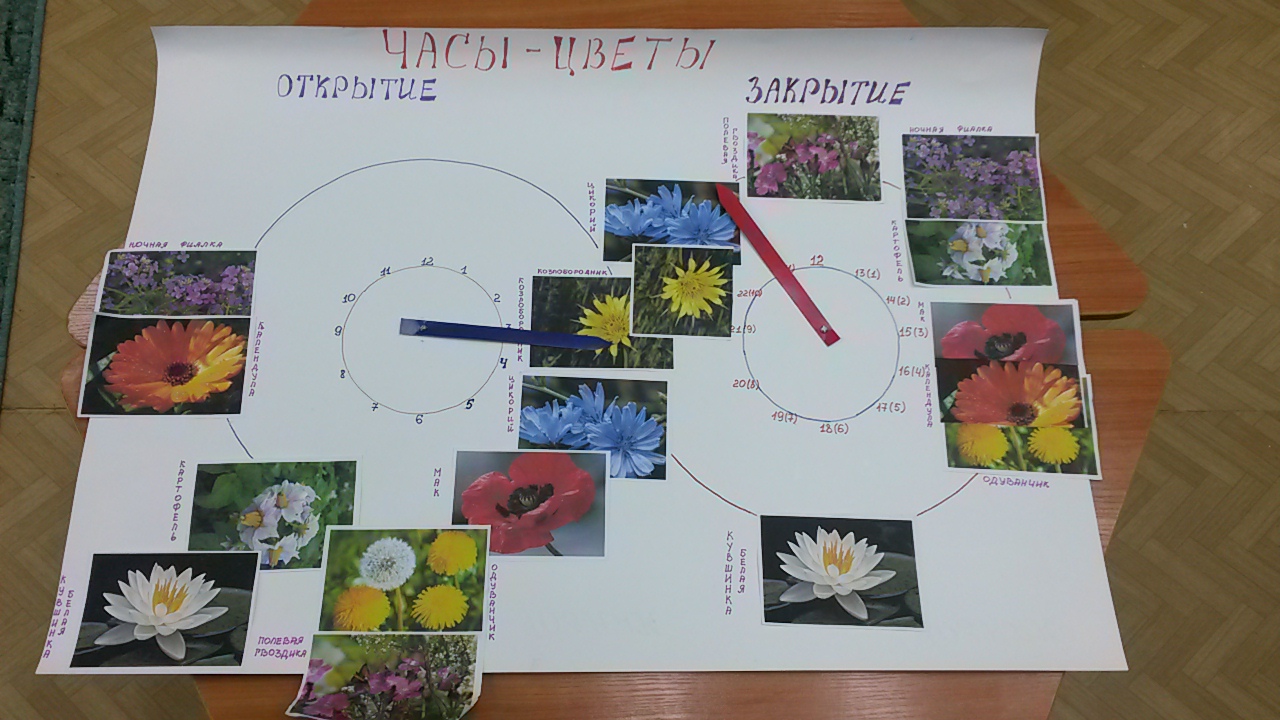 Дидактические игры созданные в ходе проекта «Раз, два, три, цветы-часы назови», «Раз,два,три,время покажи».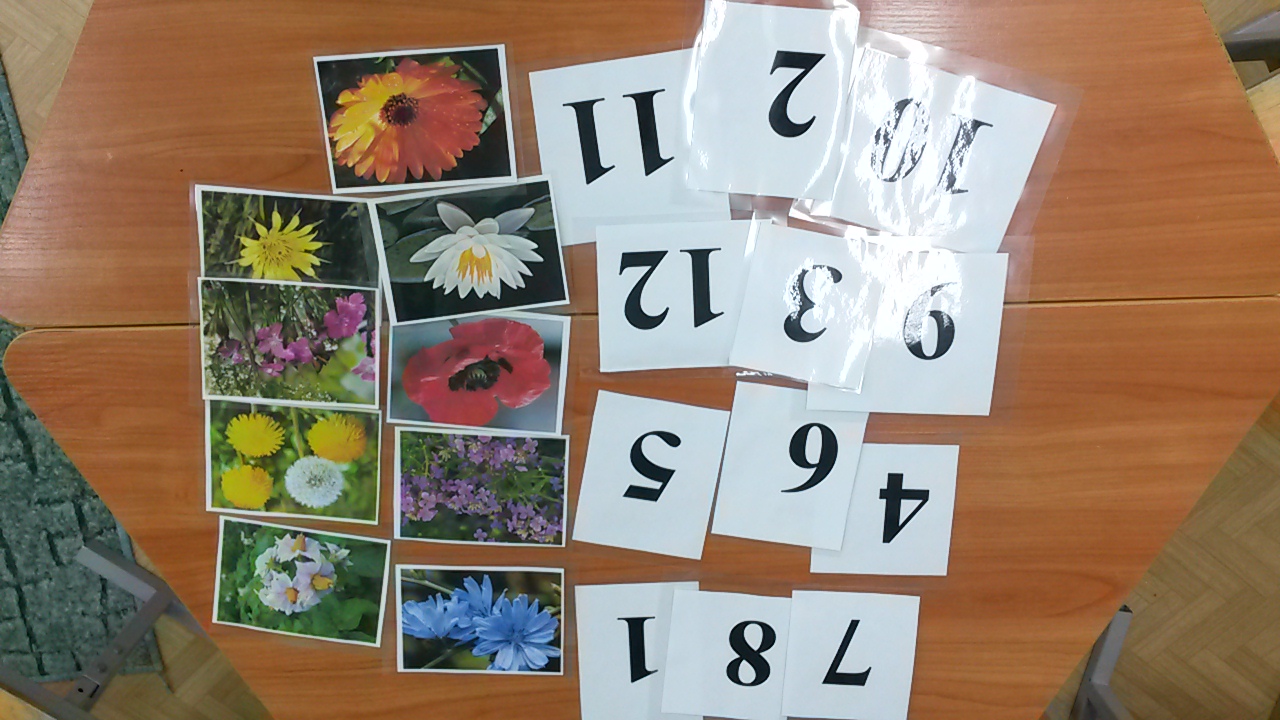 	Воспитатель высшей категории муниципального казенного дошкольного образовательного учреждения города Новосибирска «Детский сад № 36 комбинированного вида «Поиск» Санькова Наталья Борисовна.Дата,день недели.Форма работы (мероприятие)ЗадачиВторник7 ноябряБеседа с детьми о разных видах часов. Воспитатель приносит фотографию с изображением часов,  «Цветы-часы» в городе Москве.Вызвать интерес к предстоящей деятельности по проекту. Уточнить и расширить представления о растениях (цветах), как можно по ним узнавать время. Развивать зрительное восприятие, умение слушать и слышать воспитателя. Воспитывать любознательность, познавательна интерес, любовь к растениям (цветам).Среда8ноябряВ течение трёх дней.Сбор информации о цветах, по которым можно узнавать время, города, где есть  «Цветы - часы» (детей совместно с родителям).Вызвать интерес к предстоящей деятельности по проекту.Понедельник13 ноябряВыступление детей с информацией о цветах и городах, в которых есть «Цветы-часы».Учить детей рассказывать  о цветах, использовать в речи простые и сложные предложения. Развивать монологическую форму речи. Закреплять название цветов. Воспитывать выдержку, умение дослушать рассказ товарищей  до конца.  Вторник14 ноября(вторая половина дня)Два дня.Изготовление «Цветов-часов».Учить детей использовать полученные знания в результате реализации проекта: название цветов, время открытие и закрытие цветов. Закреплять  название цифр в пределах 12.Воспитывать любознательность ,терпение, умение трудиться сообща.Четверг16 ноябряВо второй половинеДидактические игры «Раз, два, три, цветы часы назови», «Раз, два, три, время покажи».Продолжать знакомить детей с названием цветов, которые открываются и закрываются в определённое время суток; закреплять название цифр в пределах 12,развивать терпение, выдержку, воспитывать любознательность, интерес к познавательному процессу, пополнить и разнообразить предметно развевающую среду группы. Пятница 17 ноябряВ течения дняПроведение подвижной игры «Цветы-часы».Развивать двигательную активность детей, умение действовать по сигналу.